дистанционное обучениеВ ходе модернизации образования за последние годы созданы необходимые условия для поэтапного перехода к новым формам и содержанию образования на основе информационно-коммуникационных технологий (ИКТ). Их использование позволяет обеспечить системное обновление знаний и получить новое качество образования.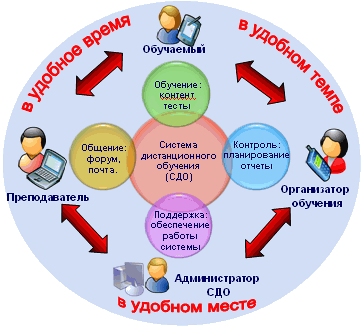 По мнению специалистов Института информатизации образования ЮНЕСКО к наиболее важным направлениям формирования перспективной системы образования можно отнести обеспечение большей доступности образования для населения планеты путем широкого использования возможностей дистанционного обучения и самообразования с применением информационных и телекоммуникационных технологий .Обеспечение равных прав граждан на получение качественного общего образования невозможно без широкого использования электронного дистанционного обучения, которое весомо дополнит и расширит традиционные формы организации общего образования по формированию у воспитанников способности действовать и быть успешными в ситуации открытого, динамично развивающегося общества, где общественный прогресс напрямую зависит от таких качеств личности, как мобильность, решительность, ответственность, способность усваивать и применять знания в незнакомых ситуациях, способность выстраивать коммуникацию с другими людьми и кооперировать ресурсы для достижения общих целей.Основой для успешной адаптации школьников в обществе является целостное образовательное пространство, то есть интегрированное, комплексное, создающее возможности для полноценного развития ребенка во всем разнообразии его запросов и интересов.И в этом же плане широкое использование возможностей электронного дистанционного обучения позволит решить проблемы  обеспечения равных возможностей граждан к получению качественного общего образования.Необходимыми условиями развития дистанционных форм обучения являются:- наличие в школах компьютерной техники и средств телекоммуникационной связи;- качественный уровень подготовки обучаемых в области информационных технологий (владение основами компьютерной грамотности).Практика работы подтверждает большой интерес участников образовательного процесса к дистанционному обучению.В последние годы созданы условия для воспитания у учащихся информационной культуры, адекватной современному уровню развития информационных технологий: обеспечена возможность доступа к информационному обмену от международного до внутрирайонного уровней;постоянный доступ к мировым информационным ресурсам – файловым архивам, базам данных, Web-серверам, включая возможности мультимедиа с помощью Интернет - технологий;созданы и опубликованы в электронном виде материалы методического и учебного характера, включая электронные учебники, системы проверки знаний, методические пособия и др.;организовано участие в интернет - проектах, интернет - олимпиадах и конкурсах;активно используются ИКТ на предметных уроках.Учителя школ города Киселевска понимают значимость происходящих процессов и практически все включены в информатизацию школьного образования. Более 40 % учителей уверены, что современные информационно-коммуникационные технологии должны стать неотъемлемой частью программы развития информационного пространства школы. Более 50 % считают, что информационно - коммуникационные технологии нужны на отдельных этапах учебно-воспитательного процесса.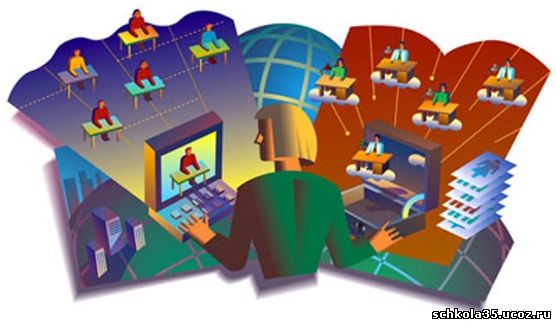 Педагоги к проблемам использования систем дистанционного обучения относят недостаток методических материалов, программных средств, необходимого оборудования, а также недостаточную подготовку преподавателей для ведения интернет - обучения.Эффективное использование информационных технологий в обучении обеспечивает оптимизацию образовательного процесса, доступность и качество образования.Данная программа направлена на применение  дистанционного обучения в рамках муниципальной системы образования.Школа 16 г. Красноярска  установила программы (скайп) для  дистанционного обучения детейДанный вид занятий в районе начинает внедряться во всех школах.
Как считают специалисты, такой вид обучения особенно необходим в сибирских условиях. 
Дистанционное обучение дает возможности получать знания в полном объеме детям с ограниченными возможностями, которые обучаются на дому. Также это способ не прекращать обучающий процесс в сильные морозы, когда отменяют занятия в школах.
 Кроме этого в школе установлено оборудование для проведения он-лайн конференций и интерактивный класс для проведения занятий в начальной школе по новым образовательным стандартам. 
